	                                                                                                          Załącznik 1  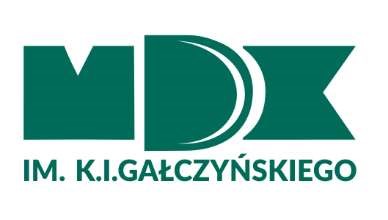 Postępowanie w przypadku podejrzenia zakażenia  u pracowników lub uczestników zajęć   Młodzieżowego Domu Kultury im. K.I. Gałczyńskiego Do pracy w MDK  mogą przychodzić jedynie zdrowe osoby, bez jakichkolwiek objawów wskazujących na chorobę zakaźną. Procedura postępowania na wypadek zakażenia koronawirusem lub zachorowania na COVID-19: W przypadku wystąpienia u pracownika będącego na stanowisku pracy niepokojących objawów sugerujących zakażenie koronawirusem należy niezwłocznie odsunąć good pracy. Należy wstrzymać przyjmowanie kolejnych grup uczestników, powiadomić właściwą miejscowo powiatową stację sanitarno-epidemiologiczną i stosować się ściśle                    do wydawanych instrukcji i poleceń. Obszar, w którym poruszał się i przebywał pracownik, należy poddać gruntownemu sprzątaniu, zgodnie z funkcjonującymi w podmiocie procedurami oraz zdezynfekować powierzchnie dotykowe (klamki, poręcze, uchwyty itp.) oraz zastosować się do indywidualnych zaleceń wydanych przez inspektorat sanitarny. W przypadku wystąpienia u uczestnika  będącego na zajęciach w MDK niepokojących objawów sugerujących zakażenie koronawirusem należy niezwłocznie odsunąć go od zajęć. Należy niezwłocznie powiadomić rodziców/ opiekunów prawnych , powiadomić właściwą miejscowo powiatową stację sanitarno-epidemiologiczną i stosować się ściśle do wydawanych instrukcji i poleceń.  Należy wstrzymać przyjmowanie kolejnych grup uczestników. Należy pracownika lub uczestnika odizolować w wyznaczonym pomieszczeniu: Beskidzka 30 – Izolatorium – pomieszczenie na zapleczu Sali widowiskowej  Wrzosy 57 –  Izolatorium - pomieszczenie nr 8 Osoba odizolowana musi przebywać w maseczce . Do czasu przybycia rodziców/ opiekunów dziecko pozostaje pod opieką nauczyciela , który zachowuje bezpieczną odległość ) min. 2 metry i ma zakryte usta i nos. Pomieszczenie należy dokładnie wydezynfekować  . Należy stosować się do zaleceń państwowego powiatowego inspektora sanitarnego przy ustalaniu, czy należy wdrożyć dodatkowe procedury biorąc pod uwagę zaistniały przypadek. W przypadku wątpliwości należy zwrócić się do właściwej powiatowej stacji sanitarno-epidemiologicznej w celu konsultacji lub uzyskania porady. 